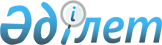 О подготовке и проведении визита Принца Ага Хана в Республику КазахстанРаспоряжение Премьер-Министра Республики Казахстан от 29 октября 2008 года № 261-р



      В целях укрепления сотрудничества между Республикой Казахстан и Организацией Ага Хана по развитию, подготовки и проведения визита Принца Ага Хана в Республику Казахстан с 28 по 31 октября 2008 года (далее - визит):





      1. Министерству иностранных дел Республики Казахстан обеспечить протокольно-организационные мероприятия по подготовке и проведению визита.





      2. Управлению делами Президента Республики Казахстан (по согласованию):



      1) принять организационные меры по обслуживанию членов делегации Принца Ага Хана по формату "1+2" согласно приложению;



      2) обеспечить финансирование расходов на проведение визита за счет средств, предусмотренных в республиканском бюджете на 2008 год по программам 001 "Обеспечение деятельности Главы государства, Премьер-Министра и других должностных лиц государственных органов" и 003 "Санитарно-эпидемиологическое благополучие населения на республиканском уровне".





      3. Министерству внутренних дел Республики Казахстан, Службе охраны Президента Республики Казахстан (по согласованию), Комитету национальной безопасности Республики Казахстан (по согласованию) обеспечить безопасность членов делегации Принца Ага Хана в аэропортах городов Астаны и Талдыкоргана, местах проживания и посещения, сопровождение по маршрутам следования, а также охрану специального самолета.





      4. Министерству транспорта и коммуникаций Республики Казахстан в установленном порядке обеспечить:



      1) совместно с Министерством обороны Республики Казахстан пролет специального самолета Принца Ага Хана над территорией Республики Казахстан, посадку и вылет в аэропортах городов Астаны и Талдыкоргана;



      2) техническое обслуживание, стоянку и заправку специального самолета в аэропортах городов Астаны и Талдыкоргана.





      5. Министерству культуры и информации Республики Казахстан обеспечить освещение визита в средствах массовой информации.





      6. Акиматам города Астаны и Алматинской области обеспечить выполнение организационных мероприятий по встрече и проводам делегации Принца Ага Хана в аэропортах городов Астаны и Талдыкоргана, а также организацию культурной программы.





      7. Контроль за реализацией настоящего распоряжения возложить на Министерство иностранных дел Республики Казахстан.


      Премьер-Министр                            К. Масимов


Приложение          



к распоряжению Премьер-Министра



Республики Казахстан      



от 29 октября 2008 года № 261-р





Организационные меры по обслуживанию






членов делегации Принца Ага Хана



      1. Транспортное обслуживание Принца Ага Хана и членов его делегации по формату "1+2" в городе Астане.



      2. Размещение сотрудников Службы охраны Президента Республики Казахстан в гостинице "Рэдиссон САС".



      3. Приобретение подарков и сувениров для Принца Ага Хана.



      4. Прохождение делегации через ВИП-зал, организация чайного стола в аэропорту города Астаны при встрече и проводах делегации.



      5. Медицинское обслуживание членов официальной делегации и сопровождающих лиц.

					© 2012. РГП на ПХВ «Институт законодательства и правовой информации Республики Казахстан» Министерства юстиции Республики Казахстан
				